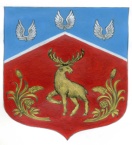 Администрация   муниципального образования Громовское сельское поселение муниципального образования Приозерский муниципальный район Ленинградской областиПОСТАНОВЛЕНИЕ      от	09 июля  2015 года     			№ 297Об утверждении административного регламента администрации МО Громовское сельское поселение исполнениямуниципальной услуги «Выдача разрешений на ввод объектов в эксплуатацию»
 	В соответствии с Федеральным законом от 04.10.2003 года № 131-ФЗ «Об общих принципах организации местного самоуправления в Российской Федерации», Федеральным законом от 27.07.2010 года № 210-ФЗ «Об организации предоставления государственных и муниципальных услуг», Градостроительного кодекса Российской Федерации, Земельного кодекса Российской Федерации, приказом Министерства связи и массовых коммуникаций Российской Федерации от 13 апреля 2012 г. № 107 "Об утверждении Положения о федеральной государственной информационной системе "Единая система идентификации и аутентификации в инфраструктуре, обеспечивающей информационно-технологическое взаимодействие информационных систем, используемых для предоставления государственных и муниципальных услуг в электронной форме", Устава муниципального образования Громовское сельское поселение МО Приозерский муниципальный район Ленинградской области, администрация муниципального образования Громовское  сельское поселение муниципального образования Приозерский муниципальный район Ленинградской области ПОСТАНОВЛЯЕТ:1. Утвердить  регламент администрации МО Громовское сельское поселение предоставления муниципальной услуги «Выдача разрешений на ввод объектов в эксплуатацию» (приложение №1)2.   Настоящее Постановление вступает в силу со дня опубликования  на официальном сайте муниципального образования Громовское сельское поселение www.admingromovo.ru.  3.  Опубликовать настоящее постановление в средствах массовой информации:   Ленинградском областном информационном агентстве (далее «Леноблинформ») http://www.lenoblinform.ru , на официальном сайте поселения http://www.admingromovo.ru/4.     Направить в установленный законом срок копию настоящего постановления в контрольно-правовое управление для включения в регистр муниципальных нормативных правовых актов Ленинградской области.5. Внести изменения в реестр муниципальных услуг и в электронную версию реестра государственных услуг для размещения на портале госууслуг.6.   	Контроль за исполнением настоящего постановления возложить на  главу администрации МО Громовское  сельское поселение Кутузова А.П.		Глава администрации                                                           А.П.КутузовС текстом приложения можно ознакомиться на официальном сайте администрации МО Громовское сельское поселение в разделе «Муниципальные услуги»